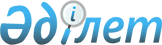 О внесении изменений в решение районного маслихата (LIII очередная сессия, V созыв) от 24 декабря 2015 года № 228/53 "О бюджете Актогайского района на 2016 - 2018 годы"
					
			Утративший силу
			
			
		
					Решение маслихата Актогайского района Павлодарской области от 22 сентября 2016 года № 45/7. Зарегистрировано Департаментом юстиции Павлодарской области 13 октября 2016 года № 5247. Утратило силу решением маслихата Актогайского района Павлодарской области от 26 января 2017 года № 72/13 (вводится в действие со дня его первого официального опубликования)      Сноска. Утратило силу решением маслихата Актогайского района Павлодарской области от 26.01.2017 № 72/13 (вводится в действие со дня его первого официального опубликования).

      В соответствии с пунктом 4 статьи 106 Бюджетного кодекса Республики Казахстан от 4 декабря 2008 года, подпунктом 1) пункта 1 статьи 6 Закона Республики Казахстан "О местном государственном управлении и самоуправлении в Республике Казахстан" от 23 января 2001 года, Актогайский районный маслихат РЕШИЛ:

      1. Внести в решение районного маслихата (LIII очередная сессия, V созыв ) от 24 декабря 2015 года № 228/53 "О бюджете Актогайского района на 2016 - 2018 годы" (зарегистрированное в Реестре государственной регистрации нормативных правовых актов 30 декабря 2015 года № 4872, опубликованное 16 января 2016 года в газетах "Ауыл тынысы" № 2, "Пульс села" № 2) следующие изменения:

      в пункте 1:

      в подпункте 1):

      цифры "2877232" заменить цифрами "2883829";

      цифры "315300" заменить цифрами "318998";

      цифры "5603" заменить цифрами "7755";

      цифры "1200" заменить цифрами "1947";

      в подпункте 2) цифры "2886126" заменить цифрами "2892723";

      приложение 1 к указанному решению изложить в новой редакции согласно приложению к настоящему решению.

      2. Контроль за выполнением настоящего решения возложить на постоянную комиссию Актогайского районного маслихата по бюджетной политике и экономического развития региона.

      3. Настоящее решение вводится в действие с 1 января 2016 года.

 Бюджет района на 2016 год
(с изменениями)
					© 2012. РГП на ПХВ «Институт законодательства и правовой информации Республики Казахстан» Министерства юстиции Республики Казахстан
				
      Председатель сессии

Г.Г. Курмангалиева

      Секретарь маслихата

Ж.Ш. Ташенев
Приложение
к решению Актогайского
районного маслихата
от 22 сентября 2016 года № 45/7Категория

Категория

Категория

Категория

Сумма (тыс. тенге)

Класс

Класс

Класс

Сумма (тыс. тенге)

Подкласс

Подкласс

Сумма (тыс. тенге)

Наименование

Сумма (тыс. тенге)

1

2

3

4

5

I. ДОХОДЫ

2883829

1

Налоговые поступления

318998

01

Подоходный налог

130942

2

Индивидуальный подоходный налог

130942

03

Социальный налог

108400

1

Социальный налог

108400

04

Налоги на собственность

68318

1

Налоги на имущество

46417

3

Земельный налог

1775

4

Налог на транспортные средства

17336

5

Единый земельный налог

2790

05

Внутренние налоги на товары, работы и услуги

10038

2

Акцизы

900

3

Поступления за использование природных и других ресурсов

4953

4

Сборы за ведение предпринимательской и профессиональной деятельности

4185

08

Обязательные платежи, взимаемые за совершение юридически значимых действий и (или) выдачу документов уполномоченными на то государственными органами или должностными лицами

1300

1

Государственная пошлина

1300

2

Неналоговые поступления

7755

01

Доходы от государственной собственности

2128

1

Поступления части чистого дохода государственных предприятий

9

4

Доходы на доли участия в юридических лицах, находящиеся в государственной собственности

192

5

Доходы от аренды имущества, находящегося в государственной собственности

1900

7

Вознаграждения по кредитам, выданным из государственного бюджета

27

9

Прочие доходы от государственной собственности

 0

04

Штрафы, пени, санкции, взыскания, налагаемые государственными учреждениями, финансируемыми из государственного бюджета, а также содержащимися и финансируемыми из бюджета (сметы расходов) Национального Банка Республики Казахстан

1094

1

Штрафы, пени, санкции, взыскания, налагаемые государственными учреждениями, финансируемыми из государственного бюджета, а также содержащимися и финансируемыми из бюджета (сметы расходов) Национального Банка Республики Казахстан, за исключением поступлений от организаций нефтяного сектора

1094

06

Прочие неналоговые поступления

4533

1

Прочие неналоговые поступления

4533

3

Поступления от продажи основного капитала

1947

01

Продажа государственного имущества, закрепленного за государственными учреждениями

669

1

Продажа государственного имущества, закрепленного за государственными учреждениями

669

03

Продажа земли и нематериальных активов

1278

1

Продажа земли

1237

2

Продажа нематериальных активов

41

4

Поступления трансфертов

2555129

02

Трансферты из вышестоящих органов государственного управления

2555129

2

Трансферты из областного бюджета

2555129

Функциональная группа

Функциональная группа

Функциональная группа

Функциональная группа

Функциональная группа

Сумма (тыс. тенге)

Функциональная подфункция

Функциональная подфункция

Функциональная подфункция

Функциональная подфункция

Сумма (тыс. тенге)

Администратор бюджетной программы

Администратор бюджетной программы

Администратор бюджетной программы

Сумма (тыс. тенге)

Программа

Программа

Сумма (тыс. тенге)

Наименование

Сумма (тыс. тенге)

1

2

3

4

5

6

II. ЗАТРАТЫ

2892723

01

Государственные услуги общего характера

322090

1

Представительные, исполнительные и другие органы, выполняющие общие функции государственного управления

260795

112

Аппарат маслихата района (города областного значения)

17288

001

Услуги по обеспечению деятельности маслихата района (города областного значения)

17066

003

Капитальные расходы государственного органа

222

122

Аппарат акима района (города областного значения)

 81830

001

Услуги по обеспечению деятельности акима района (города областного значения)

81009

003

Капитальные расходы государственного органа

821

123

Аппарат акима района в городе, города районного значения, поселка, села, сельского округа

161677

001

Услуги по обеспечению деятельности акима района в городе, города районного значения, поселка, села, сельского округа

160272

022

Капитальные расходы государственного органа

1405

2

Финансовая деятельность

18065

452

Отдел финансов района (города областного значения)

18065

001

Услуги по реализации государственной политики в области исполнения бюджета и управления коммунальной собственностью района (города областного значения)

16546

003

Проведение оценки имущества в целях налогообложения

503

010

Приватизация, управление коммунальным имуществом, постприватизационная деятельность и регулирование споров, связанных с этим

797

018

Капитальные расходы государственного органа

219

5

Планирование и статистическая деятельность

15283

453

Отдел экономики и бюджетного планирования района (города областного значения)

15283

001

Услуги по реализации государственной политики в области формирования и развития экономической политики, системы государственного планирования

15133

004

Капитальные расходы государственного органа

150

9

Прочие государственные услуги общего характера

27947

454

Отдел предпринимательства и сельского хозяйства района (города областного значения)

16208

001

Услуги по реализации государственной политики на местном уровне в области развития предпринимательства и сельского хозяйства

16208

458

Отдел жилищно-коммунального хозяйства, пассажирского транспорта и автомобильных дорог района (города областного значения)

11739

001

Услуги по реализации государственной политики на местном уровне в области жилищно-коммунального хозяйства, пассажирского транспорта и автомобильных дорог

11604

013

Капитальные расходы государственного органа 

135

02

Оборона

12633

1

Военные нужды

8263

122

Аппарат акима района (города областного значения)

8263

005

Мероприятия в рамках исполнения всеобщей воинской обязанности

8263

2

Организация работы по чрезвычайным ситуациям

4370

122

Аппарат акима района (города областного значения)

4370

006

Предупреждение и ликвидация чрезвычайных ситуаций масштаба района (города областного значения)

1000

007

Мероприятия по профилактике и тушению степных пожаров районного (городского) масштаба, а также пожаров в населенных пунктах, в которых не созданы органы государственной противопожарной службы

3370

04

Образование

1863250

1

Дошкольное воспитание и обучение

92331

123

Аппарат акима района в городе, города районного значения, поселка, села, сельского округа

61848

004

Обеспечение деятельности организаций дошкольного воспитания и обучения

61848

464

Отдел образования района (города областного значения)

30483

040

Реализация государственного образовательного заказа в дошкольных организациях образования

30483

2

Начальное, основное среднее и общее среднее образование

1682620

123

Аппарат акима района в городе, города районного значения, поселка, села, сельского округа

16480

005

Организация бесплатного подвоза учащихся до школы и обратно в сельской местности

16480

457

Отдел культуры, развития языков, физической культуры и спорта района (города областного значения)

53773

017

Дополнительное образование для детей и юношества по спорту

53773

464

Отдел образования района (города областного значения)

1610367

003

Общеобразовательное обучение

1547214

006

Дополнительное образование для детей

63153

472

Отдел строительства, архитектуры и градостроительства района (города областного значения)

2000

022

Строительство и реконструкция объектов начального, основного среднего и общего среднего образования

2000

9

Прочие услуги в области образования

88299

464

Отдел образования района (города областного значения)

88299

001

Услуги по реализации государственной политики на местном уровне в области образования

32251

005

Приобретение и доставка учебников, учебно-методических комплексов для государственных учреждений образования района (города областного значения)

16460

007

Проведение школьных олимпиад, внешкольных мероприятий и конкурсов районного (городского) масштаба

8033

012

Капитальные расходы государственного органа

167

015

Ежемесячные выплаты денежных средств опекунам (попечителям) на содержание ребенка-сироты (детей-сирот), и ребенка (детей), оставшегося без попечения родителей

6382

022

Выплата единовременных денежных средств казахстанским гражданам, усыновившим (удочерившим) ребенка (детей)-сироту и ребенка (детей), оставшегося без попечения родителей

479

029

Обследование психического здоровья детей и подростков и оказание психолого-медико-педагогической консультативной помощи населению

4231

067

Капитальные расходы подведомственных государственных учреждений и организаций

20296

05

Здравоохранение

45

9

Прочие услуги в области здравоохранения

45

123

Аппарат акима района в городе, города районного значения, поселка, села, сельского округа

45

002

Организация в экстренных случаях доставки тяжелобольных людей до ближайшей организации здравоохранения, оказывающей врачебную помощь

45

06

Социальная помощь и социальное обеспечение

108504

1

Социальное обеспечение

 7390

451

Отдел занятости и социальных программ района (города областного значения)

4355

005

Государственная адресная социальная помощь

80

016

Государственные пособия на детей до 18 лет

4275

464

Отдел образования района

3035

030

Содержание ребенка (детей), переданного патронатным воспитателям

3035

2

Социальная помощь

63298

123

Аппарат акима района в городе, города районного значения, поселка, села, сельского округа

11117

003

Оказание социальной помощи нуждающимся гражданам на дому

11117

451

Отдел занятости и социальных программ района (города областного значения)

52181

002

Программа занятости

12694

004

Оказание социальной помощи на приобретение топлива специалистам здравоохранения, образования, социального обеспечения, культуры, спорта и ветеринарии в сельской местности в соответствии с законодательством Республики Казахстан

4200

007

Социальная помощь отдельным категориям нуждающихся граждан по решениям местных представительных органов

29198

017

Обеспечение нуждающихся инвалидов обязательными гигиеническими средствами и представление услуг специалистами жестового языка, индивидуальными помощниками в соответствии с индивидуальной программой реабилитации инвалида

6089

9

Прочие услуги в области социальной помощи и социального обеспечения

37816

451

Отдел занятости и социальных программ района (города областного значения)

37816

001

Услуги по реализации государственной политики на местном уровне в области обеспечения занятости и реализации социальных программ для населения

27328

011

Оплата услуг по зачислению, выплате и доставке пособий и других социальных выплат

705

021

Капитальные расходы государственного органа

4481

054

Размещение государственного социального заказа в неправительственном секторе

5302

07

Жилищно-коммунальное хозяйство

101177

1

Жилищное хозяйство

33832

123

Аппарат акима района в городе, города районного значения, поселка, села, сельского округа

12227

007

Организация сохранения государственного жилищного фонда города районного значения, поселка, села, сельского округа

5770

027

Ремонт и благоустройство объектов в рамках развития городов и сельских населенных пунктов по Дорожной карте занятости 2020

6457

457

Отдел культуры, развития языков, физической культуры и спорта района (города областного значения)

5739

024

Ремонт объектов в рамках развития городов и сельских населенных пунктов по Дорожной карте занятости 2020

5739

458

Отдел жилищно-коммунального хозяйства, пассажирского транспорта и автомобильных дорог района (города областного значения)

4600

004

Обеспечение жильем отдельных категорий граждан

4600

464

 Отдел образования района (города областного значения)

6923

026

Ремонт объектов в рамках развития городов и сельских населенных пунктов по Дорожной карте занятости 2020

6923

472

Отдел строительства, архитектуры и градостроительства района (города областного значения)

4343

003

Проектирование и (или) строительство, реконструкция жилья коммунального жилищного фонда

4343

2

Коммунальное хозяйство

59734

123

Аппарат акима района в городе, города районного значения, поселка, села, сельского округа

350

014

Организация водоснабжения населенных пунктов

350

458

Отдел жилищно-коммунального хозяйства, пассажирского транспорта и автомобильных дорог района (города областного значения)

 51384

012

Функционирование системы водоснабжения и водоотведения

42237

028

Развитие коммунального хозяйства

9147

472

Отдел строительства, архитектуры и градостроительства района (города областного значения)

8000

058

Развитие системы водоснабжения и водоотведения в сельских населенных пунктах

8000

3

Благоустройство населенных пунктов

7611

123

Аппарат акима района в городе, города районного значения, поселка, села, сельского округа

7611

008

Освещение улиц населенных пунктов

7611

08

Культура, спорт, туризм и информационное пространство

196707

1

Деятельность в области культуры

97412

123

Аппарат акима района в городе, города районного значения, поселка, села, сельского округа

2656

006

Поддержка культурно-досуговой работы на местном уровне

2656

457

Отдел культуры, развития языков, физической культуры и спорта района (города областного значения)

94756

003

Поддержка культурно- досуговой работы

94756

2

Спорт

4726

457

Отдел культуры, развития языков, физической культуры и спорта района (города областного значения)

4726

009

Проведение спортивных соревнований на районном (города областного значения) уровне

3226

010

Подготовка и участие членов сборных команд района (города областного значения) по различным видам спорта на областных спортивных соревнованиях

1500

3

Информационное пространство

54105

456

Отдел внутренней политики района (города областного значения)

13113

002

Услуги по проведению государственной информационной политики

13113

457

Отдел культуры, развития языков, физической культуры и спорта района (города областного значения)

40992

006

Функционирование районных (городских) библиотек

40292

007

Развитие государственного языка и других языков народа Казахстана

700

9

Прочие услуги по организации культуры, спорта, туризма и информационного пространства

40464

456

Отдел внутренней политики района (города областного значения)

21959

001

Услуги по реализации государственной политики на местном уровне в области информации, укрепления государственности и формирования социального оптимизма граждан

11000

003

Реализация мероприятий в сфере молодежной политики

10499

006

Капитальные расходы государственного органа

160

032

Капитальные расходы подведомственных государственных учреждений и организаций

300

457

Отдел культуры, развития языков, физической культуры и спорта района (города областного значения)

18505

001

Услуги по реализации государственной политики на местном уровне в области культуры, развития языков, физической культуры и спорта

10785

014

Капитальные расходы государственного органа

73

032

Капитальные расходы подведомственных государственных учреждений и организаций

7647

10

Сельское, водное, лесное, рыбное хозяйство, особо охраняемые природные территории, охрана окружающей среды и животного мира, земельные отношения

108288

1

Сельское хозяйство

56337

453

Отдел экономики и бюджетного планирования района (города областного значения)

15374

099

Реализация мер по оказанию социальной поддержки специалистов

15374

473

Отдел ветеринарии района (города областного значения)

40963

001

Услуги по реализации государственной политики на местном уровне в сфере ветеринарии

12132

006

Организация санитарного убоя больных животных

328

007

Организация отлова и уничтожения бродячих собак и кошек

1500

010

Проведение мероприятий по идентификации сельскохозяйственных животных

1800

047

Возмещение владельцам стоимости обезвреженных (обеззараженных) и переработанных без изъятия животных, продукции и сырья животного происхождения, представляющих опасность для здоровья животных и человека

25203

6

Земельные отношения

14144

463

Отдел земельных отношений района (города областного значения)

14144

001

Услуги по реализации государственной политики в области регулирования земельных отношений на территории района (города областного значения)

11498

003

Земельно-хозяйственное устройство населенных пунктов

1148

006

Землеустройство, проводимое при установлении границ районов, городов областного значения, районного значения, сельских округов, поселков, сел

1338

007

Капитальные расходы государственного органа

160

9

Прочие услуги в области сельского, водного, лесного, рыбного хозяйства, охраны окружающей среды и земельных отношений

37807

473

Отдел ветеринарии района (города областного значения)

37807

011

Проведение противоэпизоотических мероприятий

37807

11

Промышленность, архитектурная, градостроительная и строительная деятельность

13500

2

Архитектурная, градостроительная и строительная деятельность

13500

472

Отдел строительства, архитектуры и градостроительства района (города областного значения)

13500

001

Услуги по реализации государственной политики в области строительства, архитектуры и градостроительства на местном уровне

11748

013

Разработка схем градостроительного развития территории района, генеральных планов городов районного (областного) значения, поселков и иных сельских населенных пунктов

1572

015

Капитальные расходы государственного органа

180

12

Транспорт и коммуникации

115351

1

Автомобильный транспорт

111384

123

Аппарат акима района в городе, города районного значения, поселка, села, сельского округа

8430

013

Обеспечение функционирования автомобильных дорог в городах районного значения, поселках, селах, сельских округах

6330

045

Капитальный и средний ремонт автомобильных дорог улиц населенных пунктов

2100

458

Отдел жилищно-коммунального хозяйства, пассажирского транспорта и автомобильных дорог района (города областного значения)

102954

023

Обеспечение функционирования автомобильных дорог

16500

045

Капитальный и средний ремонт автомобильных дорог районного значения и улиц населенных пунктов

86454

9

Прочие услуги в сфере транспорта и коммуникаций

3967

458

Отдел жилищно-коммунального хозяйства, пассажирского транспорта и автомобильных дорог района (города областного значения)

3967

024

Организация внутрипоселковых (внутригородских), пригородных и внутрирайонных общественных пассажирских перевозок

3967

13

Прочие

14978

3

Поддержка предпринимательской деятельности и защита конкуренции

500

454

Отдел предпринимательства и сельского хозяйства района (города областного значения)

500

006

Поддержка предпринимательской деятельности 

500

9

Прочие

14478

123

Аппарат акима района в городе, города районного значения, поселка, села, сельского округа

7178

040

Реализация мер по содействию экономическому развитию регионов в рамках Программы "Развитие регионов"

7178

452

Отдел финансов района (города областного значения)

2000

012

Резерв местного исполнительного органа района (города областного значения)

2000

464

Отдел образования района (города областного значения)

5300

041

Реализация мер по содействию экономическому развитию регионов в рамках Программы "Развитие регионов"

5300

14

Обслуживание долга

27

1

Обслуживание долга

27

452

Отдел финансов района (города областного значения)

27

013

Обслуживание долга местных исполнительных органов по выплате вознаграждений и иных платежей по займам из областного бюджета

27

15

Трансферты

36173

1

Трансферты

36173

452

Отдел финансов района (города областного значения)

36173

006

Возврат неиспользованных (недоиспользованных) целевых трансфертов

2397

051

Трансферты органам местного самоуправления

33776

III. ЧИСТОЕ БЮДЖЕТНОЕ КРЕДИТОВАНИЕ

12000

10

Сельское, водное, лесное, рыбное хозяйство, особо охраняемые природные территории, охрана окружающей среды и животного мира, земельные отношения

28633

1

Сельское хозяйство

28633

453

Отдел экономики и бюджетного планирования района (города областного значения)

28633

006

Бюджетные кредиты для реализации мер социальной поддержки специалистов

28633

5

Погашение бюджетных кредитов

16633

01

Погашение бюджетных кредитов

16633

1

Погашение бюджетных кредитов, выданных из государственного бюджета

16633

IV. САЛЬДО ПО ОПЕРАЦИЯМ С ФИНАНСОВЫМИ АКТИВАМИ

0

V. ДЕФИЦИТ (ПРОФИЦИТ) БЮДЖЕТА

-20894

VI. ФИНАНСИРОВАНИЕ ДЕФИЦИТА (ИСПОЛЬЗОВАНИЕ ПРОФИЦИТА) БЮДЖЕТА

20894

7

Поступление займов

28633

01

Внутренние государственные займы

28633

2

Договоры займа

28633

16

Погашение займов

16633

1

Погашение займов

16633

452

Отдел финансов района (города областного значения)

16633

008

Погашение долга местного исполнительного органа перед вышестоящим бюджетом

16633

8

Движение остатков бюджетных средств

8894

01

Остатки бюджетных средств

8894

1

Свободные остатки бюджетных средств

8894

01

Свободные остатки бюджетных средств

8894

